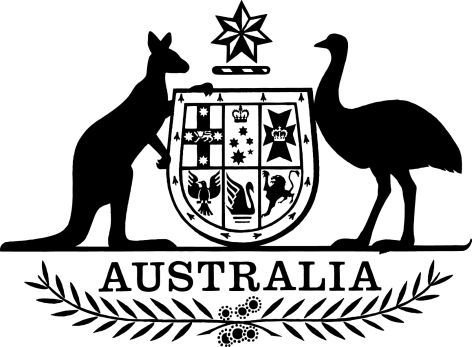 ADMIN 21/062AusCheck (Organising Body—FIFA Women’s World Cup Australia & New Zealand 2023) Declaration 2021I, Karen Andrews, Minister for Home Affairs, under section 21E of the AusCheck Regulations 2017, declare FWWC2023 Limited to be the organising body for the Fédération Internationale de Football Association Women’s World Cup Australia & New Zealand 2023.  This instrument commences immediately after the commencement of the AusCheck (Major National Event—FIFA Women’s World Cup Australia & New Zealand 2023) Declaration 2021.  Dated 18 June 2021Karen AndrewsMinister for Home Affairs